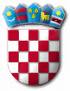 VMOGL-5URBROJ: 2186/016-01-0330.10.2003.Gradsko izborno povjerenstvo za izborečlanova vijeća mjesnih odbora na području Grada LepoglaveKlasa : 013-03/15-01/2Urbroj: 2186/016-03-15-35Lepoglava, 13.05. 2015.Na temelju odredbe članka 25. Odluke o izboru članova vijeća mjesnih odbora na području Grada Lepoglave („Službeni vjesnik Varaždinske županije“ br. 7/15 i 15/15) Gradsko izborno povjerenstvo za izbore članova vijeća mjesnih odbora na području grada Lepoglave na sjednici održanoj dana 13. 05. 2015. donosiR  J  E  Š  E  N  J  E o imenovanju biračkog odboraI.u birački odbor za biračko mjesto broj 1. u Donjoj Višnjici u Osnovnoj školi Izidora Poljaka Višnjica, ( navesti potpunu i točnu adresu i oznaku biračkog mjesta – birališta )imenuju se:1. Anita Križanec iz Lepoglave, Donja Višnjica 105 d za predsjednika2. Anela Križanec iz Lepoglave, Donja Višnjica 105d za potpredsjednika3. Danica Jakop iz Lepoglave, Donja Višnjica 154 c za člana,4. Petra Galinec iz Lepoglave, Donja Višnjica 64 za člana,5. Franjo Maček iz Lepoglave, Donja Višnjica 19a za člana, 6. Agata Maček iz Lepoglave, Žarovnica 180 za člana7. Blaženka Zgrebec iz Lepoglave, Donja Višnjica 57 za člana,8. Snježana Zebec iz Lepoglave, Bana Jelačića 7 za člana,9. Jožica Danjko iz Lepoglave, Zlogonje 47a za člana10. Kristijan Jurenec iz Lepoglave, Zlogonje 135  za članaII.Imenovani birački odbor neposredno provodi glasovanje na navedenom biračkom mjestu na izborima članova vijeća mjesnog odbora Donja Višnjica koji će se održati dana 24. svibnja 2015. godine, u skladu sa odredbama Zakona o lokalnim izborima („Narodne novine“ broj 144/12) i Odluke o izboru članova vijeća mjesnih odbora na području grada Lepoglave („Službeni vjesnik Varaždinske županije“ broj  7/15 i 15/15).U Lepoglavi, 13. 05. 2015.	( mjesto i datum )Predsjednik Gradskog izbornog povjerenstva za izbore članova vijeća mjesnih odbora na području Grada LepoglaveStjepan Madjar 